ПРИКАЗ от «____» __________ 2022 г.							№01-08/____               г. ЯкутскОб организации образовательного процесса с 17 января 2022 годаВо исполнение Распоряжения Оперативного штаба городского округа «город Якутск» по организации мероприятий, направленных на предупреждение завоза и недопущение распространения коронавирусной инфекции COVID -19 от 14.01.2022 г., № ПР-ГЛ-3 и в соответствии с приказом Управления образования города Якутска от 14 января 2022 года № 01-10/23 «Об организации образовательного процесса в муниципальных учреждениях дополнительного образования в 2021-2022 учебном году  с 1 января 2022 года до особого распоряжения в условиях профилактики и предотвращения распространения новой коронавирусной инфекции COVID-19», приказа Управления физической культуры и спорта Окружной администрации города Якутска «Об организации образовательного процесса с 17 января 2022 года в детско-юношеских спортивных школах городского округа «город Якутск» от 17 января 2022 года № 02-01/12,ПРИКАЗЫВАЮВременно приостановить с 17 января 2022 года до особого распоряжения образовательный процесс реализации дополнительной общеобразовательной программы в области физической культуры и спорта по общеобразвивающим программам и организовать образовательный и  воспитательный процесс с применением дистанционных технологий;В период ограничительных мероприятий организовать  генеральные уборки с применением дезинфицирующих средств  силами персонала учреждения;Продолжить профилактическую работу с родителями (законными представителями) по ограничению посещения детьми мест массового пребывания людей, кинотеатров, спортивных залов, объектов торговли и общественного питания;Обеспечит соблюдение санитарно-эпидемиологических правил и нормативов, направленные на недопущение распространения новой коронавирусной инфекции (COVID-19);В период ограничительных мероприятий приостановить все спортивные мероприятия среди обучающихся республиканского, городского значения на территории  городского округа «город Якутск»;6. Контроль исполнения приказа оставляю за собой.Директор									     И.П. БелолюбскийМуниципальное бюджетное учреждение дополнительного образования «Детско-юношеская спортивная школа №1» городского округа «город Якутск»(МБУ ДО ДЮСШ №1)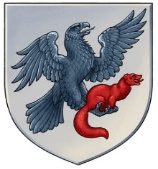 «Дьокуускай куорат» куораттааҕы уокуругун«1 нүɵмэрдээх оҕо спортивнай оскуолата»эбии үɵрэхтээhиҥҥэмуниципальнай бюджет тэрилтэтэ ул. Дзержинского 5, г. Якутск, 677000, тел/факс. (4112)34-14-62, тел. (4112)42-01-05, e-mail: dush1ykt@mail.ruул. Дзержинского 5, г. Якутск, 677000, тел/факс. (4112)34-14-62, тел. (4112)42-01-05, e-mail: dush1ykt@mail.ruул. Дзержинского 5, г. Якутск, 677000, тел/факс. (4112)34-14-62, тел. (4112)42-01-05, e-mail: dush1ykt@mail.ru